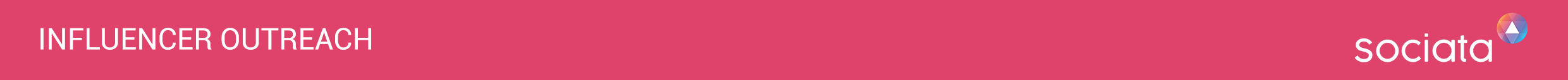 Ready to use DM template
Hi [Insert Creator’s came]Hope you’re doing well.I’m [Insert your full name] the Marketing Manager at the global [Insert the industry, ie: Beauty, Fashion, Baby Product]  brand [Insert your brand’s name]! Your account really caught my attention, especially the posts about taking care of a newborn, and I think you’d be the perfect fit for our next campaign! I’d love for you to share with me how you’d like me to get in touch so I can give you all the details!Thank you and best regards!